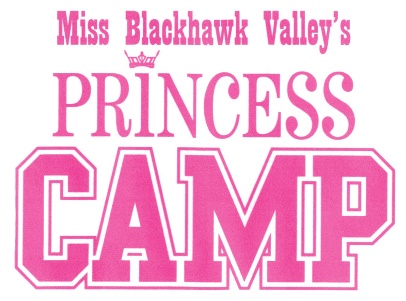 Princess Program Enrollment Form, 2022Princess Name: __________________________ Age: _______ Birth date ______Sponsor(s): __________________________________________________________		(Grandparents, Parents, Business, etc.)Parent/Guardian Information:Names: _____________________________________________________________________Relationship: ________________________________________________________________Mailing Address: _____________________________________________________________City: ___________________________________________ State: _____ Zip: _____________Cell Phone: ______________________ Email: _____________________________________				T-Shirt Size: (Please check one.)	[  ] Youth Small		[  ] Youth Medium		[  ] Youth Large	[  ] Adult Small		[  ] Adult Medium		[  ] Adult LargeSend this enrollment for as well as the items listed below to:Jaryn Dennehey6726 Brookview LaneDavenport, IA 52806$100 enrollment fee with the name of the sponsor Digital photograph in .jpg format, head shotCopy of birth certificateI hereby give the Miss Blackhawk Valley Scholarship Program permission to use my daughter’s picture and name for publicity in newspapers, website, TV, radio and/or social media. _____________________  ___________________________  _______________	Princess name			Parent/Guardian name		              DateRevised 8/25/2021